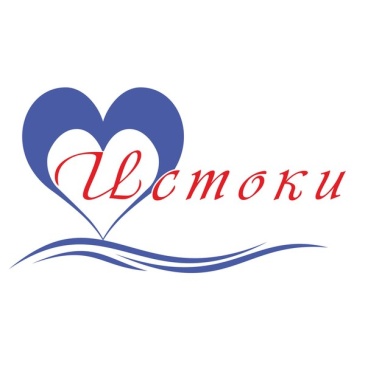 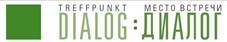                                                             Проект«Жить долго и активно: новыевозможности для жителей Петрозаводска,пострадавших  от   национал  - социализма»                                Центр «Истоки»  Петрозаводск                          «Жизнь за порогом»  -         программа для маломобильных участников проекта	         В  рамках проекта «Жить долго и активно: новые возможности  для жителей Петрозаводска, пострадавших от  национал - социализма»  новым направлением стала  работа с маломобильными участниками проекта из основной  целевой группы (жители блокадного Ленинграда, малолетние узники).  Цель этой программы - создать условия (возможности)  для маломобильных участников проекта «выйти за порог свого дома», встретиться  и пообщаться со сверстниками, интересными людьми, принять участие в мероприятиях.     22 октября в МУ СО Центр «Истоки» прошла первая встреча в рамках этой программы. Двенадцать маломобильных  малолетних узников, жителей блокадного Ленинграда, участников Великой Отечественной войны в сопровождении волонтеров приехали в учреждение на автобусе Центра. Программа первой встречи предусматривала знакомство с  деятельностью МУ СО Центр «Истоки», знакомство друг с другом, волонтерами.      Участников встречи приветствовала зам. директора МУ СО Центр «Истоки»  Г.Б. Долгих. Она ознакомила с возможностями Центра по оказанию помощи пожилым гражданам.               Руководитель проекта специалист по социальной работе МУ СО Центр «Истоки» Т.М. Цымбал рассказала о проекте 2013-2015 г.г., о новом проекте «Жить долго и активно: новые возможности для жителей Петрозаводска, пострадавших от национал-социализма», о его содержании, мероприятиях и новом направлении - поддержка маломобильных участников проекта.      Затем участникам встречи  было предложено  принять участие в программе «ситти- данс», что они сделали с удовольствием. Геронтоволонтеры, сопровождающие маломобильных  граждан, показали танцевальную программу «Сеньор- данс».  Общение и знакомство  продолжились за чаепитием.  Было предложено  высказать свои пожелания по содержанию будущих встреч. Все единодушно высказались в пользу занятий по оздоровительной физкультуре, программе «ситти- данс». Ветераны готовы поделиться воспоминаниями о своем жизненном пути.    В будущих встречах программы обязательным будет участие психолога МУ СО Центр «Истоки» - различные тренинги, работа с биографическими событиями целевой группы.    Помощь в сопровождении маломобильных граждан из дома, в проведении встреч будут оказывать геронтоволонтеры службы «Открытые сердца», созданной при МУ СО Центр «Истоки». Свое согласие участия в этой программе высказали волонтеры - студенты Карельского филиала РАНХиГС.   В конце встречи участники  поделились своими  впечатлениями. Вот мнение  85-летней малолетней узницы  Валентины Николаевны: «Мы знали, что будет интересно, но не думали, что будет так хорошо!». С ней согласились все присутствующие.  Следующая встреча состоится через месяц.      Мероприятие проведено в  соответствии с планом  проекта «Жить долго и активно: новые возможности  для жителей Петрозаводска, пострадавших от  национал - социализма», реализуемого   в рамках  Благотворительной программы  «Место встречи: диалог» при поддержке   немецкого фонда «Память, ответственность и будущее» и CAF Россия.  НА фото - во время встречи в Центре»Истоки»Информацию подготовила  Цымбал Т.М, руководитель проектаСогласовано директором Центра «Истоки» Е.В. Росенстанд